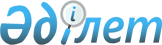 О внесении изменений и дополнений в некоторые указы Президента Республики Казахстан
					
			Утративший силу
			
			
		
					Указ Президента Республики Казахстан от 16 ноября 2012 года № 435. Утратил силу Указом Президента Республики Казахстан от 18 января 2021 года № 495.
      Сноска. Утратил силу Указом Президента РК от 18.01.2021 № 495 (вводится в действие со дня его первого официального опубликования).
      ПОСТАНОВЛЯЮ:
      1. Утратил силу Указом Президента РК от 29.12.2015 № 152 (вводится в действие с 01.01.2016).
      2. Правительству Республики Казахстан:
      1) до 1 марта 2013 года обеспечить разработку соответствующих нормативных правовых актов, регулирующих создание и деятельность службы внутреннего аудита в государственных органах;
      2) принять меры, вытекающие из настоящего Указа.
      3. Настоящий Указ вводится в действие со дня введения в действие Закона Республики Казахстан "О внесении изменений и дополнений в некоторые законодательные акты Республики Казахстан по вопросам государственной службы", за исключением подпункта 1) пункта 2 Указа, который вводится в действие со дня подписания. ИЗМЕНЕНИЯ И ДОПОЛНЕНИЯ,
которые вносятся в некоторые указы
Президента Республики Казахстан
      Сноска. Изменения и дополнения утратили силу Указом Президента РК от 29.12.2015 № 152 (вводится в действие с 01.01.2016). ПОЛНОМОЧИЯ
ответственного секретаря
      1. Ответственный секретарь:
      1) обеспечивает реализацию политики в соответствующих отраслях (сферах) государственного управления;
      2) в пределах своей компетенции исполняет акты и поручения первого руководителя государственного органа;
      3) осуществляет руководство аппаратом центрального исполнительного органа: организует, координирует и контролирует работу его подразделений;
      4) организует информационно-аналитическое, организационно-правовое, материально-техническое и финансовое обеспечение деятельности центрального исполнительного органа, его ведомств, а также территориальных органов и подразделений;
      5) после согласования с руководителем центрального исполнительного органа утверждает структуру и штатную численность государственного органа, ведомств, территориальных органов и подразделений в пределах лимита штатной численности центрального исполнительного органа, утвержденного Правительством Республики, а также вносит изменения в структуру и штатную численность органа, ведомств, территориальных органов и подразделений при реорганизации государственного органа, изменении его функций и принятия соответствующего нормативного правового акта;
      6) по согласованию с руководителем центрального исполнительного органа утверждает положения о структурных подразделениях органа и ведомствах, курируемых руководителем центрального исполнительного органа или его заместителем;
      7) утверждает положения о курируемых им структурных подразделениях центрального исполнительного органа, территориальных подразделениях;
      8) курирует деятельность структурных подразделений, ответственных за кадровое, финансовое, юридическое, административное, документационное, информационное обеспечение деятельности центрального исполнительного органа, реализацию единой государственной политики в сфере развития государственного языка, а также за выполнение процедур организации и проведения государственных закупок;
      9) осуществляет общее руководство деятельностью дисциплинарной, аттестационной и конкурсной комиссий центрального исполнительного органа, формирует их состав и определяет председателей из числа руководителей курируемых им структурных подразделений;
      10) контролирует соблюдение исполнительской и трудовой дисциплины;
      11) осуществляет общее руководство в сфере государственных закупок исполнительного органа:
      утверждает годовой план государственных закупок;
      утверждает состав конкурсной комиссии;
      утверждает конкурсную документацию;
      подписывает счета к оплате;
      12) организует и отвечает за проведение государственных закупок по материально-техническому обеспечению деятельности исполнительного органа, в том числе:
      утверждает техническое задание;
      председательствует в заседаниях конкурсной комиссии, рассматривает заявки, подписывает протоколы вскрытия, допуска и об итогах проведения государственных закупок либо в случаях, установленных законодательством Республики Казахстан, возлагает данные полномочия на иных должностных лиц центрального исполнительного органа;
      заключает договоры государственных закупок с победителем конкурса;
      13) по согласованию с руководителем центрального исполнительного органа назначает на должности и освобождает от должностей директоров департаментов и начальников самостоятельных управлений центрального исполнительного органа, курируемых руководителем центрального исполнительного органа или его заместителями;
      14) согласовывает назначение руководителем центрального исполнительного органа заместителей руководителей ведомств, представляемых для назначения руководителями ведомств, в случаях, предусмотренных законодательными актами;
      15) назначает заместителей руководителей ведомств, представляемых для назначения руководителями ведомств, за исключением работников, вопросы трудовых отношений которых в соответствии с законодательными актами отнесены к компетенции вышестоящих государственных органов и должностных лиц;
      16) по согласованию с руководителем центрального исполнительного органа назначает на должности и освобождает от должностей руководителей территориальных органов и подразделений, за исключением работников, вопросы трудовых отношений которых в соответствии с законодательными актами отнесены к компетенции вышестоящих государственных органов и должностных лиц;
      17) назначает на должности и освобождает от должностей заместителей руководителей территориальных органов и подразделений, за исключением работников, вопросы трудовых отношений которых в соответствии с законодательными актами отнесены к компетенции вышестоящих государственных органов и должностных лиц;
      18) назначает на должности и освобождает от должностей работников центрального исполнительного органа, за исключением должностных лиц, указанных в подпункте 13) настоящих полномочий, а также работников, вопросы трудовых отношений которых в соответствии с законодательными актами отнесены к компетенции вышестоящих государственных органов и должностных лиц;
      19) решает вопросы командирования, предоставления отпусков, оказания материальной помощи, подготовки (переподготовки), повышения квалификации, поощрения, выплаты надбавок и премирования работников центрального исполнительного органа, руководителей ведомств и их заместителей, а также руководителей территориальных органов;
      20) решает вопросы дисциплинарной ответственности работников центрального исполнительного органа, за исключением работников, вопросы трудовых отношений которых отнесены к компетенции вышестоящих государственных органов и должностных лиц;
      21) организует работу по реализации стратегического плана центрального исполнительного органа;
      22) утверждает разработанный на основе предложений структурных подразделений операционный план, а также при необходимости перспективные, годовые и квартальные планы работы государственного органа, обеспечивает их реализацию;
      23) обеспечивает подготовку бюджетной заявки центрального исполнительного органа, представление бюджетной заявки руководителю центрального исполнительного органа, который вносит ее на рассмотрение Республиканской бюджетной комиссии, а также выполнение иных процедур бюджетного процесса;
      24) обеспечивает разработку и утверждает планы финансирования органа и финансовую отчетность государственного органа;
      25) организует разработку регламентов и стандартов оказания государственных услуг;
      26) обеспечивает мониторинг и контроль за качеством оказания государственных услуг центральным государственным органом, его ведомствами, территориальными органами и подразделениями, а также подведомственными организациями;
      27) организует работу по разработке проектов нормативных правовых актов в пределах компетенции соответствующего центрального исполнительного органа;
      28) представляет государственный орган во взаимоотношениях с государственными органами и иными организациями в пределах своей компетенции;
      29) в пределах своей компетенции обеспечивает исполнение требований законодательства о борьбе с коррупцией;
      30) осуществляет иные полномочия, возложенные законами Республики Казахстан и актами Президента Республики.
      2. Для выполнения возложенных на него служебных обязанностей ответственный секретарь вправе:
      1) давать обязательные к исполнению поручения работникам центрального аппарата, ведомств и территориальных подразделений государственного органа;
      2) запрашивать и получать от иных государственных органов и должностных лиц информацию, документы и материалы, необходимые для решения вопросов, отнесенных к компетенции ответственного секретаря;
      3) принимать правовые акты индивидуального применения.
      3. На период временного отсутствия (отпуска, командировки, болезни и другие основания) ответственного секретаря его полномочия возлагаются на директора одного из подчиненных ему департаментов.
      4. Не допускается возложение на ответственного секретаря обязанностей первого руководителя центрального исполнительного органа, а также обязанностей ответственного секретаря на первого руководителя центрального исполнительного органа и его заместителя.
					© 2012. РГП на ПХВ «Институт законодательства и правовой информации Республики Казахстан» Министерства юстиции Республики Казахстан
				
Президент
Республики Казахстан
Н. НАЗАРБАЕВУТВЕРЖДЕНЫ
Указом Президента
Республики Казахстан
от 16 ноября 2012 года № 435 ПРИЛОЖЕНИЕ
к Указу Президента
Республики Казахстан
от 16 ноября 2012 года № 435
УТВЕРЖДЕНЫ
Указом Президента
Республики Казахстан
от 27 июля 2007 года № 372